КОНКУРСНОЕ ЗАДАНИЕДЛЯ РЕГИОНАЛЬНОГО ЧЕМПИОНАТАЦикл 2021-2022г.г.компетенции«РЕСТОРАННЫЙ СЕРВИС»для возрастной категории14-16 летКонкурсное задание включает в себя следующие разделы: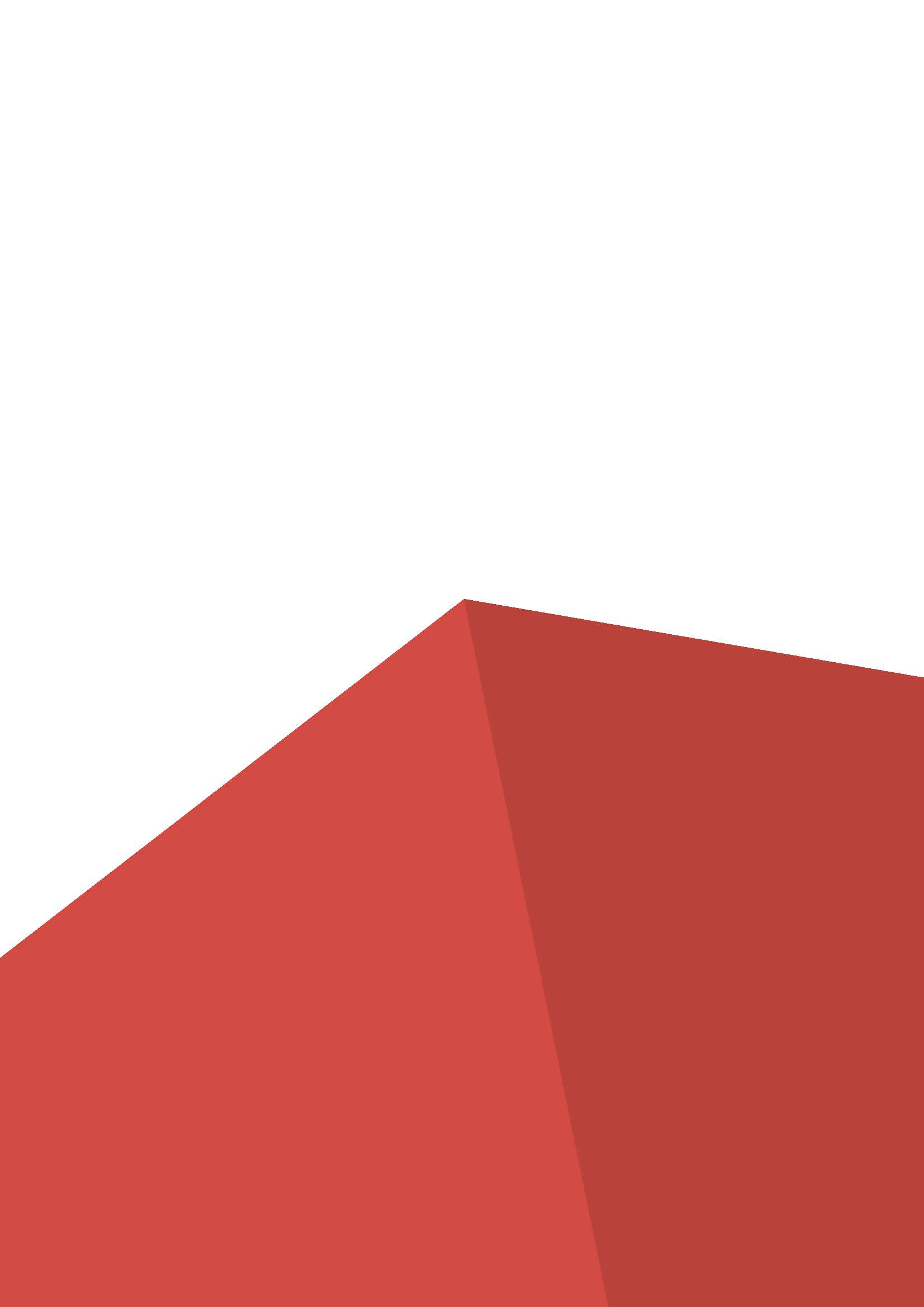 Форма участия в конкурсе:Индивидуальный конкурсОбщее время на выполнение задания: 7 ч.Задание для конкурсаСодержанием конкурсного задания является Ресторанный сервис. Участники соревнований получают инструкции по выполнению задания. Конкурсное задание имеет несколько модулей, выполняемыхпоследовательно.Конкурс включает в себя работу в кафе, приготовление коктейлей за барной стойкой, выполнение SkillTest и обслуживание фуршета. Окончательные аспекты критериев оценки уточняются членами жюри. Оценка производится как в отношении работы модулей, так и в отношении процесса выполнения конкурсной работы. Если участник конкурса не выполняет требования техники безопасности, подвергает опасности себя или других конкурсантов, такой участник может быть отстранен отконкурса.Время и детали конкурсного задания в зависимости от конкурсных условий могут быть изменены членами жюри.Конкурсное задание должно выполняться помодульно. Оценка также происходит последовательно.Модули задания и необходимое времяТаблица 1.Модуль А «Бар»Модуль C«Welcome service»Модуль D «Кафе»Критерии оценки.Таблица 2.Приложения к заданию.	Приложение 1Коктейли для заданий модуля Бар.Продолжение  приложения 1Продолжение приложения 1Карточки для жеребьевки коктейлейПриложение 2Идентификация специйФИО и № участника1)	.2)	.3)	.4)	.5)	.6)	.7)	.8)	.9)	.10)	Приложение 3СпецииКардамон молотыйБадьянГвоздикаМускатный орех молотыйКайенский (красный острый) перецПаприкаПерец черный молотыйКорица молотаяИмбирь молотыйВанильный сахарПриложение 4Фруктовая тарелкаФрукты: Банан, ананас, киви, апельсин, яблоко, клубника, виноград.Две порции десерта (2 гостя) подаются на основной тарелке. «Перчатки не допускаются». Необходимо использовать минимум 5 фруктов.Приложение 5Приложение 6Салат «Цезарь»Ингредиенты на 2 порции:• 1 ст.л. белый винный уксус;• 4 ст.л. оливковое масло;• 4 шт. филе анчоуса;• 1/2 шт. отварное мелко порубленное яйцо;• 2 ч.л. сыр с голубой плесенью, нарезать кубиком;• 1 ч.л. горчица;• 1 шт. зубчик чеснока, мелко порубленный;• Перец, мельница;• Соль, мельница;• Листья салата романо на 2 порции;• 6 шт. обжаренный бекон, нарезанный полосками или кубиками;• 8 шт. сухарики.Приготовление:• Измельчить анчоусы двумя вилками;• Добавить порубленное яйцо;• Заправить оливковым маслом и тщательно перемешать;• Добавить сыр c голубой плесенью;• Добавить горчицу, чеснок и белый винный уксус;• Приправить перцем и солью;• Добавить листья салата и все тщательно перемешать;• Подать маринованный салат в закусочной тарелке;• Добавить бекон и сухарики.Приложение 7	SkillTest «Филетирование форели на пару».Форель – 1 шт. (~ 300 г.)Гарнир – картофель (тепловая обработка на усмотрение организатора), лимон (на усмотрение организатора)Участник филетирует форель (приготовленную на пару), порционирует на 2 тарелки и подает с гарниром.Наименование модуляНаименование модуляСоревновательный день (С1, С2, С3)Время на заданиеA,СМодуль А: Бар / Модуль С: «Welcome-сервис»С1, С23 часаDМодуль D: КафеС1, С24 часаВремяДействияБарБарЭкспертыУчастникПриветствие15 минОбщениеучастник /эксперт-компатриот2 минЖеребьевкакоктейлей10 минMEP для приготовления безалкогольных коктейлей (по жеребьевке)20 минПриготовление коктейлей – 2 коктейля х 2 порции, включая украшения(Приложение 1)15 минЭкспертнаяоценкаВремяДействияWelcome serviceWelcome service10 минMEPSkillTest «Фруктовая тарелка»20 минSkillTest – Фруктовая тарелка (2 порции) (Приложение 4)10 минЭкспертнаяоценка5 минMEPSkillTest Салат «Цезарь» (Приложение 6)15 минSkill Test Салат «Цезарь» (2 порции)10 минЭкспертнаяоценка5 минMEP «Welcome service»20 минВстреча гостей и обслуживание - шампанское + канапе10 минУборкарабочегоместаВремяДействияДействияЭкспертыЭкспертыУчастникУчастникПриветствиеПриветствие15 минОбщениеучастник /эксперт-компатриотОбщениеучастник /эксперт-компатриот10 минИдентификация специй (10 видов из списка, Приложение 3)Идентификация специй (10 видов из списка, Приложение 3)10 минTablebox (4 скатерти) – стол коробкаTablebox (4 скатерти) – стол коробка10 минЭкспертнаяоценкаЭкспертнаяоценка15 минСкладывание гостевых салфеток – 15 способов, не повторяясьСкладывание гостевых салфеток – 15 способов, не повторяясь10 минЭкспертнаяоценкаЭкспертнаяоценка5 минMEPSkillTest «Филетирование форели на пару» (Приложение 7)MEPSkillTest «Филетирование форели на пару» (Приложение 7)15 минSkillTest «Филетирование форели на пару» (2 порции)SkillTest «Филетирование форели на пару» (2 порции)10 минЭкспертнаяоценкаЭкспертнаяоценка40 минMEP "Кафе" - 4 гостя, квадратные столы (2 стола по 2 гостя)MEP "Кафе" - 4 гостя, квадратные столы (2 стола по 2 гостя)10 минЭкспертнаяоценкаЭкспертнаяоценка5 минФинальнаяподготовкаФинальнаяподготовкаВстреча гостей (время между встречей каждого столика не более 5 минут)Встреча гостей (время между встречей каждого столика не более 5 минут)Встреча гостей (время между встречей каждого столика не более 5 минут)60 минОбслуживание: участнику предоставляется ограниченный набор блюд. Гости имеют следующий выбор, могут заказать максимум 2 курса. (2 вида закусок по 2 порции,2видаОсновноеблюдопо2порции,2видадесертапо2порции;Закуска + Основное блюдо; Закуска + Десерт; Осн.блюдо + Десерт).Обслуживание: участнику предоставляется ограниченный набор блюд. Гости имеют следующий выбор, могут заказать максимум 2 курса. (2 вида закусок по 2 порции,2видаОсновноеблюдопо2порции,2видадесертапо2порции;Закуска + Основное блюдо; Закуска + Десерт; Осн.блюдо + Десерт).60 минМеню:ЗакускаСалат «Цезарь»ЗакускадняОсновноеблюдоЗапечённоекуриноефилеЛососьнагрилеГарнир: Запеченные овощи: шампиньоны, картофель, томаты черри Соус: -ДемиГляс -Сливочный со шпинатомДесертФруктовыйсалат- Торт «Птичьемолоко»Напитка:ВодагазВода б/газSpite/Fanta/Coca Cola (в стекле)10 минЭкспертнаяоценкаЭкспертнаяоценкаКритерийКритерийБаллыБаллыБаллыКритерийКритерийСудейские аспектыОбъективная оценкаОбщая оценкаAБар5.55.110.60CБанкет8.46.715.10DКафе12.3921.30ИтогоИтого26.220.847.00Название напитка: Санрайз с розовым перцемНазвание напитка: Санрайз с розовым перцемНазвание напитка: Санрайз с розовым перцемНазвание напитка: Санрайз с розовым перцемМетодприготовления: В бокалеМетодприготовления: В бокалеМетодприготовления: В бокалеМетодприготовления: В бокалеБокал: ХайболБокал: ХайболБокал: ХайболБокал: ХайболУкрашение: Долька апельсина и мятаУкрашение: Долька апельсина и мятаУкрашение: Долька апельсина и мятаУкрашение: Долька апельсина и мятаНаименованиепродуктовМлДрПриготовлениеСироп «Гренадин»20В бокал со льдом влить сок, газированную воду и перемешать. В середину бокала вылить сиропы, чтобы создать слои из цветов. Готовый напиток украсить долькой апельсина и мятой. Подавать с трубочкой.Сироп «Розовыйперец»10В бокал со льдом влить сок, газированную воду и перемешать. В середину бокала вылить сиропы, чтобы создать слои из цветов. Готовый напиток украсить долькой апельсина и мятой. Подавать с трубочкой.Сокапельсиновый100В бокал со льдом влить сок, газированную воду и перемешать. В середину бокала вылить сиропы, чтобы создать слои из цветов. Готовый напиток украсить долькой апельсина и мятой. Подавать с трубочкой.Газированнаявода50В бокал со льдом влить сок, газированную воду и перемешать. В середину бокала вылить сиропы, чтобы создать слои из цветов. Готовый напиток украсить долькой апельсина и мятой. Подавать с трубочкой.Названиенапитка: Кофе-тоникНазваниенапитка: Кофе-тоникНазваниенапитка: Кофе-тоникНазваниенапитка: Кофе-тоникМетодприготовления: В бокалеМетодприготовления: В бокалеМетодприготовления: В бокалеМетодприготовления: В бокалеБокал: ДлябелоговинаБокал: ДлябелоговинаБокал: ДлябелоговинаБокал: ДлябелоговинаУкрашение: КоктейльнаявишняУкрашение: КоктейльнаявишняУкрашение: КоктейльнаявишняУкрашение: КоктейльнаявишняНаименованиепродуктовМлДрПриготовлениеСироп «Личи»5В бокал положить коктейльную вишню и налить сиропы «Личи» и «Розовый перец», добавить лед, налить тоник и влить в середину бокала сироп «БлюКурасао». Последнимслоемналитьэспрессо.Сироп «Розовыйперец»5В бокал положить коктейльную вишню и налить сиропы «Личи» и «Розовый перец», добавить лед, налить тоник и влить в середину бокала сироп «БлюКурасао». Последнимслоемналитьэспрессо.Сироп «БлюКурасао»10В бокал положить коктейльную вишню и налить сиропы «Личи» и «Розовый перец», добавить лед, налить тоник и влить в середину бокала сироп «БлюКурасао». Последнимслоемналитьэспрессо.Тоник100В бокал положить коктейльную вишню и налить сиропы «Личи» и «Розовый перец», добавить лед, налить тоник и влить в середину бокала сироп «БлюКурасао». Последнимслоемналитьэспрессо.Эспрессо10В бокал положить коктейльную вишню и налить сиропы «Личи» и «Розовый перец», добавить лед, налить тоник и влить в середину бокала сироп «БлюКурасао». Последнимслоемналитьэспрессо.Названиенапитка:  ИтальянскаясодоваяНазваниенапитка:  ИтальянскаясодоваяНазваниенапитка:  ИтальянскаясодоваяНазваниенапитка:  ИтальянскаясодоваяМетодприготовления: В бокалеМетодприготовления: В бокалеМетодприготовления: В бокалеМетодприготовления: В бокалеБокал: ХайболБокал: ХайболБокал: ХайболБокал: ХайболУкрашение: Слайс лимона, соцветие мятыУкрашение: Слайс лимона, соцветие мятыУкрашение: Слайс лимона, соцветие мятыУкрашение: Слайс лимона, соцветие мятыНаименованиепродуктовМлДрПриготовлениеСироп «Зеленаямята»10В наполненный льдом бокал налить сиропы и сок лимона, добавить газированную воду, хорошо перемешать, украсить. Подавать с трубочкой.Сироп «Лемонграсс»20В наполненный льдом бокал налить сиропы и сок лимона, добавить газированную воду, хорошо перемешать, украсить. Подавать с трубочкой.Соклимона10В наполненный льдом бокал налить сиропы и сок лимона, добавить газированную воду, хорошо перемешать, украсить. Подавать с трубочкой.ГазированнаяводадоливВ наполненный льдом бокал налить сиропы и сок лимона, добавить газированную воду, хорошо перемешать, украсить. Подавать с трубочкой.Названиенапитка: Электро-коладаНазваниенапитка: Электро-коладаНазваниенапитка: Электро-коладаНазваниенапитка: Электро-коладаМетодприготовления: В бокалеМетодприготовления: В бокалеМетодприготовления: В бокалеМетодприготовления: В бокалеБокал: ХайболБокал: ХайболБокал: ХайболБокал: ХайболУкрашение: Ананас, коктейльнаявишняУкрашение: Ананас, коктейльнаявишняУкрашение: Ананас, коктейльнаявишняУкрашение: Ананас, коктейльнаявишняНаименованиепродуктовМлДрПриготовлениеСироп «Кокос»20Налить в бокал сиропы и лимонный сок, наполнить бокал льдом, добавить газированную воду, хорошо перемешать, украсить. Подавать с трубочкой.Сироп «БлюКурасао»10Налить в бокал сиропы и лимонный сок, наполнить бокал льдом, добавить газированную воду, хорошо перемешать, украсить. Подавать с трубочкой.Соклимона10Налить в бокал сиропы и лимонный сок, наполнить бокал льдом, добавить газированную воду, хорошо перемешать, украсить. Подавать с трубочкой.ГазированнаяводадоливНалить в бокал сиропы и лимонный сок, наполнить бокал льдом, добавить газированную воду, хорошо перемешать, украсить. Подавать с трубочкой.Названиенапитка: УтренняяпрохладаНазваниенапитка: УтренняяпрохладаНазваниенапитка: УтренняяпрохладаНазваниенапитка: УтренняяпрохладаМетодприготовления: Мадл-билдМетодприготовления: Мадл-билдМетодприготовления: Мадл-билдМетодприготовления: Мадл-билдБокал: ХаррикейнБокал: ХаррикейнБокал: ХаррикейнБокал: ХаррикейнУкрашение: СлайсогурцаУкрашение: СлайсогурцаУкрашение: СлайсогурцаУкрашение: СлайсогурцаНаименованиепродуктовМлДрПриготовлениеСироп «Мед»20Апельсин и лайм размять мадлером в харрикейне. Наполнить бокал измельченным льдом, налить сиропы, газированную воду и перемешать барной ложкой. Украситьслайсомогурца. Подавать с трубочкой.Сироп «Огуречный»15Апельсин и лайм размять мадлером в харрикейне. Наполнить бокал измельченным льдом, налить сиропы, газированную воду и перемешать барной ложкой. Украситьслайсомогурца. Подавать с трубочкой.Долькиапельсина2 штАпельсин и лайм размять мадлером в харрикейне. Наполнить бокал измельченным льдом, налить сиропы, газированную воду и перемешать барной ложкой. Украситьслайсомогурца. Подавать с трубочкой.Долькилайма2 штАпельсин и лайм размять мадлером в харрикейне. Наполнить бокал измельченным льдом, налить сиропы, газированную воду и перемешать барной ложкой. Украситьслайсомогурца. Подавать с трубочкой.ГазированнаяводадоливАпельсин и лайм размять мадлером в харрикейне. Наполнить бокал измельченным льдом, налить сиропы, газированную воду и перемешать барной ложкой. Украситьслайсомогурца. Подавать с трубочкой.Названиенапитка: КлубничныйлимонадНазваниенапитка: КлубничныйлимонадНазваниенапитка: КлубничныйлимонадНазваниенапитка: КлубничныйлимонадМетодприготовления: ШейкМетодприготовления: ШейкМетодприготовления: ШейкМетодприготовления: ШейкБокал: ХайболБокал: ХайболБокал: ХайболБокал: ХайболУкрашение: КлубникаУкрашение: КлубникаУкрашение: КлубникаУкрашение: КлубникаНаименованиепродуктовМлДрПриготовлениеСироп «Клубника»20Все компоненты смешать в шейкере со льдом и перелить в бокал. Украсить клубникой. Подавать с трубочкой.Пюре «Малина»30Все компоненты смешать в шейкере со льдом и перелить в бокал. Украсить клубникой. Подавать с трубочкой.Соклимона20Все компоненты смешать в шейкере со льдом и перелить в бокал. Украсить клубникой. Подавать с трубочкой.Сокапельсиновый100Все компоненты смешать в шейкере со льдом и перелить в бокал. Украсить клубникой. Подавать с трубочкой.Названиенапитка: ЭльзаНазваниенапитка: ЭльзаНазваниенапитка: ЭльзаНазваниенапитка: ЭльзаМетодприготовления: ШейкМетодприготовления: ШейкМетодприготовления: ШейкМетодприготовления: ШейкБокал: КоктейльнаярюмкаБокал: КоктейльнаярюмкаБокал: КоктейльнаярюмкаБокал: КоктейльнаярюмкаУкрашение: Ежевика и мятаУкрашение: Ежевика и мятаУкрашение: Ежевика и мятаУкрашение: Ежевика и мятаНаименованиепродуктовМлДрПриготовлениеСокперсиковый70Все ингредиенты поместить в шейкер и тщательно взбить. Готовый коктейль перелить в коктейльную рюмку, украсить свежей ежевикой и соцветием мяты.Соквиноградный50Все ингредиенты поместить в шейкер и тщательно взбить. Готовый коктейль перелить в коктейльную рюмку, украсить свежей ежевикой и соцветием мяты.Сиропкокосовый10Все ингредиенты поместить в шейкер и тщательно взбить. Готовый коктейль перелить в коктейльную рюмку, украсить свежей ежевикой и соцветием мяты.Сироп «БлюКурасао»15Все ингредиенты поместить в шейкер и тщательно взбить. Готовый коктейль перелить в коктейльную рюмку, украсить свежей ежевикой и соцветием мяты.Сливки 35%40Все ингредиенты поместить в шейкер и тщательно взбить. Готовый коктейль перелить в коктейльную рюмку, украсить свежей ежевикой и соцветием мяты.Названиенапитка: ЭкзоНазваниенапитка: ЭкзоНазваниенапитка: ЭкзоНазваниенапитка: ЭкзоМетодприготовления: ШейкМетодприготовления: ШейкМетодприготовления: ШейкМетодприготовления: ШейкБокал: ХаррикейнБокал: ХаррикейнБокал: ХаррикейнБокал: ХаррикейнУкрашение: безукрашенияУкрашение: безукрашенияУкрашение: безукрашенияУкрашение: безукрашенияНаименованиепродуктовМлДрПриготовлениеСокперсиковый60Все ингредиенты поместить в шейкер и тщательно взбить. Готовый коктейль перелить в бокал харрикейн. Подавать с трубочкой.Сокмультифруктовый80Все ингредиенты поместить в шейкер и тщательно взбить. Готовый коктейль перелить в бокал харрикейн. Подавать с трубочкой.Соклимона15Все ингредиенты поместить в шейкер и тщательно взбить. Готовый коктейль перелить в бокал харрикейн. Подавать с трубочкой.Сироп «Пряныйманго»5Все ингредиенты поместить в шейкер и тщательно взбить. Готовый коктейль перелить в бокал харрикейн. Подавать с трубочкой.Сироп «Баблгам»5Все ингредиенты поместить в шейкер и тщательно взбить. Готовый коктейль перелить в бокал харрикейн. Подавать с трубочкой.Мороженноесливочное3 барныхложкиВсе ингредиенты поместить в шейкер и тщательно взбить. Готовый коктейль перелить в бокал харрикейн. Подавать с трубочкой.1 группа2 группаСанрайз с розовымперцемКлубничныйлимонадКофе-тоникЭльзаИтальянскаясодоваяЭкзоЭлектро-коладаУтренняяпрохладаКАРТА НАПИТКОВБезалкогольные:Вода -газированнаяВода - негазированнаяCocacola в стеклеFanta в стеклеSprite в стеклеМЕНЮЗакускаСалат «Цезарь»ЗакускадняОсновноеблюдоЗапечённоекуриноефилеЛососьнагрилеГарнир: Запеченные овощи: шампиньоны, картофель, томаты черри Соус:ДемиГлясСливочныйсошпинатомДесертФруктовыйсалатТорт «Птичьемолоко»